UNIVERSIDADE DE SÃO PAULODEPARTAMENTO DE PSICOLOGIADISCIPLINA: ÉTICA PROFISSIONAL2023Docente responsável:  Profª Drª Marina Rezende Bazon  E-mail: mbazon@ffclrp.usp.brPrograma – sínteseOs grupos para a disciplina Ética Profissional:

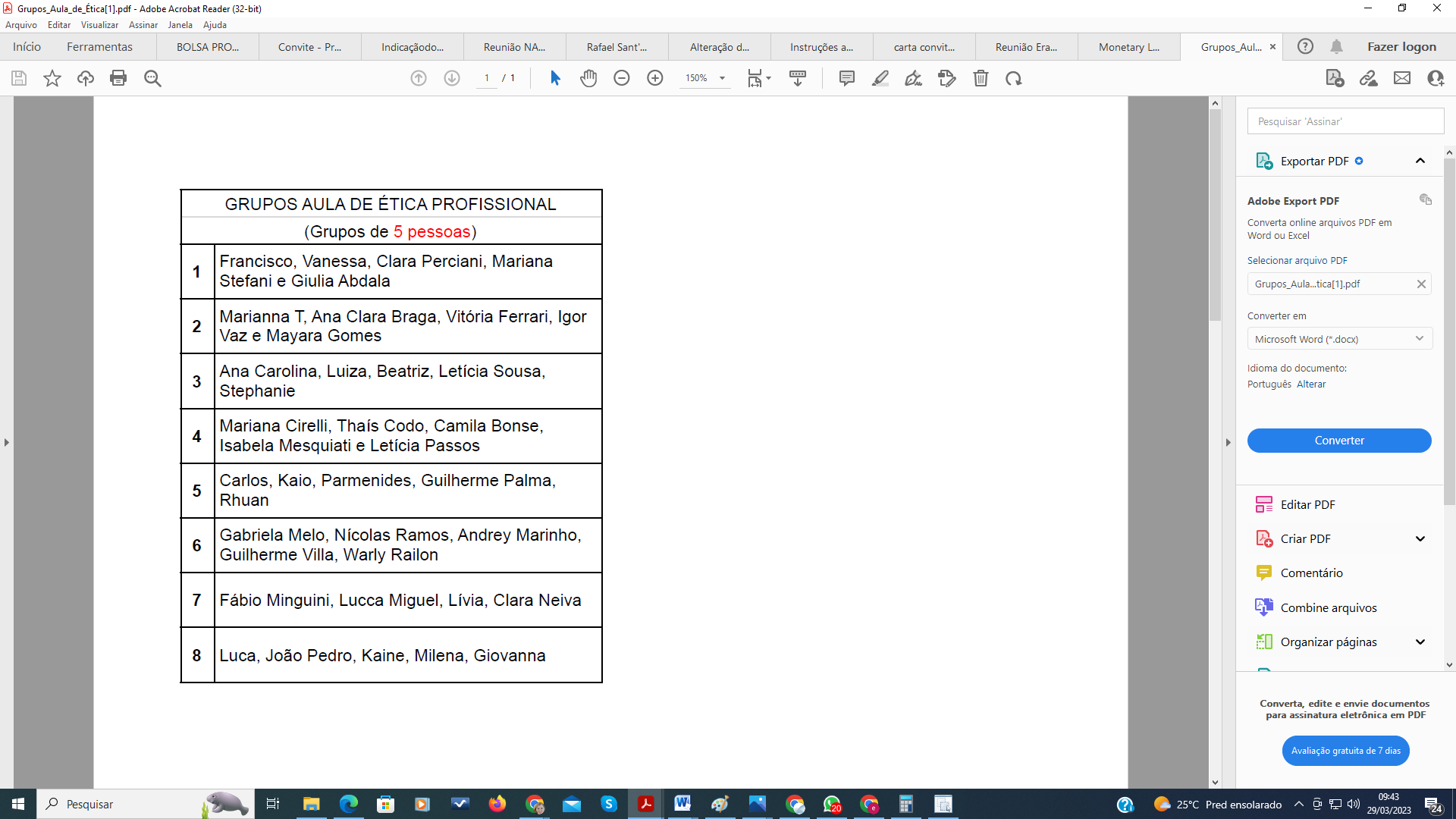 CRONOGRAMA 2023Módulos/TemasDescrição sumáriaFormas de avaliaçãooperacionalizaçãoPesoOs valores e as normas da profissão PsicologiaHistória da profissão e o desenvolvimento dos parâmetros normativos (valores e regras) da profissão – passado e presenteTrabalho dirigido 1Grupos (grupos de 05 alunos)1Os valores e as normas da profissão PsicologiaHistória da profissão e o desenvolvimento dos parâmetros normativos (valores e regras) da profissão – passado e presenteTrabalho dirigido 2 Grupos (grupos de 05 alunos)1Temas/desafios contemporâneosResoluções CFP e notas técnicas As resoluções são encontradas no site https://atosoficiais.com.br/cfpAs notas técnicas são encontradas no sitehttps://site.cfp.org.br/legislacao/notas-tecnicas/Questões geraisA definir em cada aula1Dilemas ÉticosSituações profissionais com implicação moral – reflexão ética e manejo prático / tomadas de decisão Entrevista com profissional – transcrição e apresentação de situações éticas ao grupo (seminários)Duplas2Dilemas ÉticosSituações profissionais com implicação moral – reflexão ética e manejo prático / tomadas de decisão Resolução de problemas “hipotéticos”(relatório)Duplas2DataConteúdoReferências Indicação atividade/trabalho Aula 116/03Apresentação da disciplinaApresentação da turmaPrograma/Cronograma propostoFormação dos grupos na turma (idealmente 08 Grupos de cinco alunos)Grupo de whatsapp da disciplina – para recados e dúvidas pontuais Aula 222/03Apresentação do programa da disciplinaInício da aula expositiva - História da ProfissãoPereira, F. M., & Pereira Neto, A. P. (2003). O psicólogo no Brasil: notas sobre seu processo de profissionalização. Psicologia em Estudo, 8 (2), 19-27.Amêndola, Marcia Ferreira. (2014). História da construção do Código de Ética Profissional do Psicólogo. Estudos e Pesquisas em Psicologia, 14(2), 660-685. Recuperado em 12 de abril de 2021, de http://pepsic.bvsalud.org/scielo.php?script=sci_arttext&pid=S1808-42812014000200016&lng=pt&tlng=pt.Indicar trabalho “estudo dirigido 1 ” - questões Aula 329/03Aula expositiva – Continuação da aula História da ProfissãoReferência(s): Ferreira Neto, J.L. (2010). Uma genealogia da formação do psicólogo brasileiro. Memorandum, 18, 130-142.
Campos, Regina Helena de Freitas (2010). A função social do psicólogo. Em: Escritos sobre a profissão de psicólogo no Brasil / Oswaldo H. Yamamoto, Ana Ludmila F. Costa (Organizadores). – Natal, RN: EDUFRN, 274 p. PRÁTICAS “PSI” NO BRASIL DO “MILAGRE”: ALGUMAS DE SUAS PRODUÇÕES* Cecília Maria Bouças CoimbraLivro PDF - Clotet, Joaquim Bioética: uma aproximação / Joaquim Clotet. – Porto Alegre: EDIPUCRS, 2003 Ler cap. 12 “Além da Deontologia − a Ética”Indicar trabalho de “estudo dirigido - 2” sobre os 03 códigosAula 4 12/04Aula expositiva – Aula expositiva – Sigilo & Conduta profissional em casos de violência Referência(s):WILLIAMS, L. C. A.. Atendimento psicoterapêutico a uma adolescente vítima de abuso sexual e considerações sobre a ruptura do sigilo. In: Lúcia Cavalcanti de Albuquerque Williams; Joviane Marcondelli Dias Maia e Karyne de Souza Augusto Rios. (Org.). Aspectos Psicológicos da Violência: Pesquisa e Intervenção Cognitivo-ComportamentalAula 519/04Aula expositiva – Sigilo & Conduta profissional em casos de violência Usar parte da aula para preparar os alunos para as entrevistas com os profissionaisSortear áreas de trabalho para as entrevistas dos profissionais e pedir formação das duplas**entregar roteiro de trabalho das entrevistas ... resolução de problemasAula 626/04Introdução – exploração do site CFPDocumentos escritos pelos psicólogos1º bloco Referência(s):
Resolução Nº 6, de 29 de Março de 2019Oficio-Circular nº 63/2020/GTec/CG-CFPAula 703/05Avaliação Psicológica em diferentes contextos2º blocoReferência(s):Resolução Nº 12, de outubro de 1997Resolução Nº09, de abril de 2018Concursos Públicos e Processos SeletivosResolução Nº 2/2016 Concessão de CNHResolução N.º 016/2002 Resolução Nº 001, 7 de fevereiro de 2019Concessão de registro* e/ou porte de armaDecreto Nº 9.685, de 15 de Janeiro de 2019: Decretos 10627, 10628, 10629 e 10630Resolução CFP N.º 018/2008Resolução CFP N.º 010/2009Nota técnica referente à Resolução Nº 010/2009SANTOS, Rodrigo Valgas dos. Testes psicológicos nos concursos públicos: dilemas e reflexões entre Direito e Psicologia. In: Âmbito Jurídico, Rio Grande, XV, n. 97, fev 2012.
Artigo: Nascimento, Regina Sonia Gattas Fernandes do. (2005). Perspectivas de futuro: as questões éticas na avaliação psicológica. Avaliação Psicológica, 4(2), 195-198. Aula 810/05Atendimento psicológico por meios remotos - a história e as condições criadas pela pandemia3º bloco &Métodos e técnicas complementaresBloco adicionalReferência(s):Atendimento psicológico por meios remotosResolução Nº 11, de 11 de maio de 2018Resolução Nº 4, de 26 de março de 2020Métodos e técnicas complementaresResolução CFP N° 011/97Resolução CFP N.º 013/00Resolução CFP N° 005/2002Resolução CFP N° 010/97Resolução CFP Nº 011/2000ESTUDO 1 - ENTREGAAula 0917/05Postura profissional frente ao preconceito e discriminação racial e concernente a questões de gênero e de orientação sexual 4º bloco &(auto)controle da atuação profissional5º bloco Referência(s):Questões de gênero e sexualidadeResolução Nº 1, de 29 de janeiro 2018Resolução Nº 10, de 27 de março de 2018Discriminação racialLei de 5 de janeiro de 1989Resolução CFP N.º 018/2002 Processamento DisciplinarResolução CFP N.º 010/2017Resolução Nº 11, de junho de 2019Resolução CFP N.º 007/2016ESTUDO - 2 ENTREGAENTREVISTA TRANSCRITA – ENTREGA/ENVIO PARA A PROFESSORA24/05SEM ATIVIDADE EM SALA DE AULA – PROFESSORA ESTARÁ VIAJANDO Entrevistas realizadas e transcritas na disciplina técnicas de entrevistaAlunos estarão preparando as apresentaçõesAula 1031/05Dilemas Éticossituações obtidas junto aos profissionais entrevistados4 duplasAula 1107/06Dilemas Éticossituações obtidas junto aos profissionais entrevistados4 duplasAula 1214/06Dilemas Éticossituações obtidas junto aos profissionais entrevistados4 duplasAula 1321/06Dilemas Éticossituações obtidas junto aos profissionais entrevistados4 duplasAula 1428/06Dilemas Éticossituações obtidas junto aos profissionais entrevistados4 duplasAula 1505/0712/07Prova15/0715/07Encerramento das aulas17/0726/07Realização da recuperação21/0721/07Limite para cadastro de notas de avaliação final pelos docentes31/0731/07Limite para cadastro de notas de recuperação pelos docentes